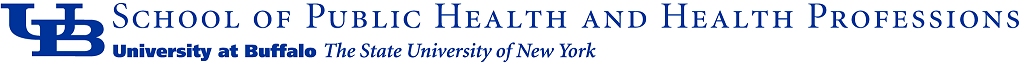 Course Title/Number: Department Name: Program Name: Semester:  Year: 	The students will be able to understand the current research in energy nutrition and exercise nutrition, describe the basics of energy metabolism during rest and exercise, and develop diets based on various goals involving energy metabolism and performance.II.	Course Objectives / Competency / Instructional Method(s) / Assessment of Student LearningTop of FormBottom of FormIII.	Textbooks /Equipment /Required TechnologiesV.	Course and Instructor Eval	•		•		•		•		If you have any disability which requires reasonable accommodations to enable you to participate in this course, please contact the Office of Accessibility Resources, 25 Capen Hall, 645-2608, and also the instructor of this course during the first week of class. The office will provide you with information and review appropriate arrangements for reasonable accommodations. http://www.ub-disability.buffalo.edu/Netiquette	This course may utilize UBlearns to facilitate online communication between course participants.  Please keep in mind the following “Rules of Netiquette” when communicating online.The rules of the classroom are the same regardless of location. Remember just because you’re interacting online, doesn’t mean you stop having respect for your professors, and fellow classmates. You’re communicating with a real person, not a computer screen.
Remember your audience. When communicating online it’s important to remember who you’re communicating with. When sending a message to a professor, please refrain from using “text speak”. For example, Shakespeare never intended for you to type “2B or not 2B”.  Also, stay away from typing in all capital letters; it will appear as if you’re shouting.
Avoid strong language. Language can easily be misinterpreted in an online setting. Be sure to review your work before submitting, making sure the reader won’t be able to misinterpret it as strong, or offensive. Sarcasm doesn’t translate well online. Your audience can’t see your facial expressions, or body language. Try to be as straight forward and professional as possible.
Read everything, twice.  Be sure to thoroughly read all course materials before beginning to work on your assignments. If you have a question, or need clarification, re-read the materials.  You may have glanced over an important detail the first time. If you’re still having difficulties, then e-mail your professor.
Review all materials before submitting.  When responding to discussion board posts,
 be sure to read all previous postings before you post your own. This way you won’t duplicate someone else’s comments. Also, it’s a good idea to write, and save your work in Microsoft Word first. In case of a technical issue, you have a backup copy.Class Day/Time:Class Location:Format(s):Prerequisite(s):Instructor(s) of Record:Office:12 Phone Number(s):Email:Office Hours:Teaching Assistant (TA):TA Office:TA Phone Number:TA Email:TA Office Hours:Competency
Should be able to:Objectives:  knowledge, skills, and behaviorsInstruction methodAssessmentDescribe the relationship between structure and function of various organ systems as related to movement patterns and exercise responses and adaptations in response to exercise training in healthy and diseased statesDiscuss the interaction of diet and exercise in energy metabolism and in maintaining a healthy lifestyleLectureExamDiscuss the interaction of diet and exercise in energy metabolism and in maintaining a healthy lifestyleDiscuss the interaction of diet and exercise in energy metabolism and in maintaining a healthy lifestyleLectureExamDescribe the basic mechanisms that underlie the adaptive response of the various body systems to exercise trainingDescribe the basics of energy metabolism during rest and exerciseLectureExamDescribe the basic mechanisms of common sport- or exercise-related injuries and repair.Describe the basics of energy metabolism during rest and exercise.LectureExamDiscuss the interaction between exercises and various diseases or conditions through the lifespan.Apply the principles of exercise science to adult exercise training and evaluation.Textbook readings. Multiple choice examination.Demonstrate proficiency in the use of various information systems to search and retrieve scientific and non-scientific literature.Apply current research findings to the existing knowledge base in energy nutrition and exercise nutrition.Lectures and class discussionsReview paperExplain the role of physical activity and diet in the prevention and management of chronic disease.Apply current research findings to the existing knowledge base in energy nutrition and exercise nutrition.Lectures Exam, class discussions and review paperDemonstrate effective oral and written communication, problem solving and personal interaction skills.Apply current research findings to the existing knowledge base in energy nutrition and exercise nutrition.LecturesExam and review paperResourceRequiredNotesBiochemistry Primer for Exercise Science. 3rd Edition, Michael Houston, Human Kinetics 2006 (9780736056120)RecommendedA93 or greaterB-80 > 83D+65 > 70A-90 > 93C+77 > 80D60 > 65B+87 > 90C73 > 77F  <  60B83 > 87C-70 > 73LectureDateTopic18/27Introduction28/29Sports Nutrition39/3Nutrients and Energy Metabolism 9/5Rosh Hashanah9/10No class – Mushroom Summit in DC49/12Carbohydrates and MyPyramid.gov due59/17“69/19“ 79/24“89/26“ 910/1Lipids1010/3“10/8No class  but  Paper topic due1110/10“1210/15“ 1310/17“1410/22Exam 1 (through Lipids)1510/24Protein 1610/29“ and Paper abstract due1710/31“ 1811/5“1911/7Blood, Bone and Female Triad  2011/12“2111/14Water/Electrolytes2211/19Antioxidants2311/21Ergogenic Aids and Paper Due11/26No Class11/28Thanksgiving – EAT (but not too much)No Class2612/3Eating on the road and other practical sports nutrition2nd MyPyramid.gov due2912/5Research Day – report due 12/7 by 5 PMFinal exam periodFinal exam periodExam 2